GROUPWORK		 SNAKES and LADDERS board gameGROUP n° : 	NAMES : The rules : To win, you must be the first player to get to square 20You must throw the dice and move your counterTo move, you must answer the questions or follow the instructionsIf you’re wrong, you must miss your turnThe ladder takes you up  (you must go up), the chute takes you down  (you must go down), the snake gives you extra dice (you can throw the dice again when you meet a snake)You can share squaresNow, write the questions and the instructions to play the gameTo play, you need a board, a dice   and  four counters   GO !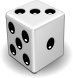 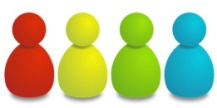 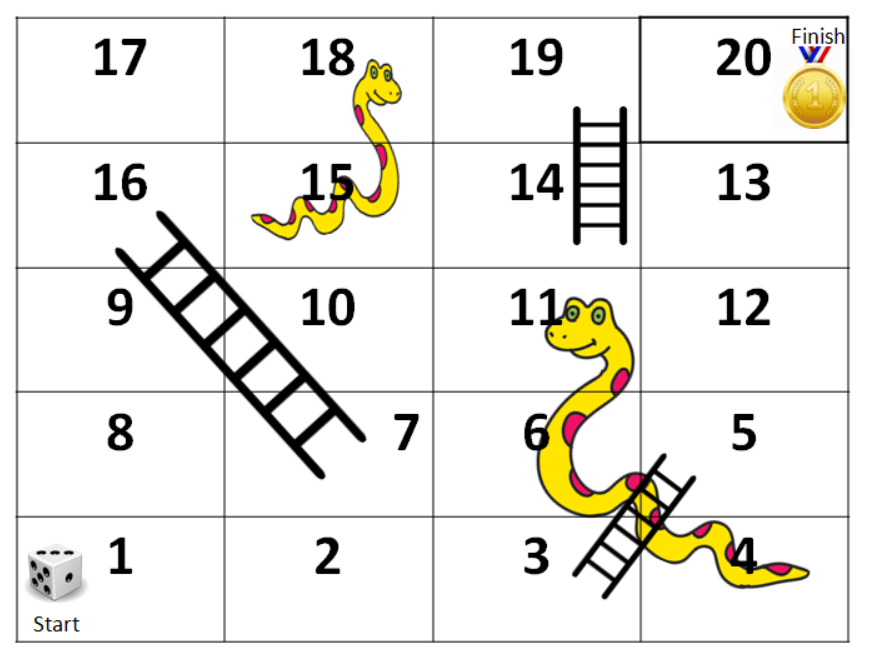 1You must throw the dice.112123134145156167178189191020